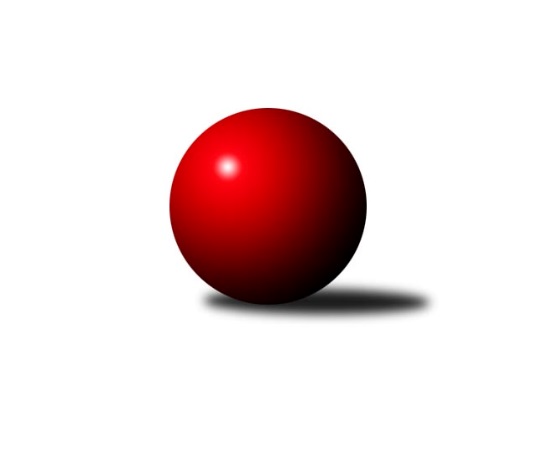 Č.21Ročník 2017/2018	7.4.2018Nejlepšího výkonu v tomto kole: 3148 dosáhlo družstvo: SK Škoda VS Plzeň BPřebor Plzeňského kraje 2017/2018Výsledky 21. kolaSouhrnný přehled výsledků:TJ Havlovice B	- TJ Baník Stříbro	7:1	2530:2433	13.5:10.5	7.4.TJ Sokol Újezd sv. Kříže	- TJ Havlovice C	6:2	2563:2414	15.0:9.0	7.4.TJ Sokol Pec pod Čerchovem	- TJ Sokol Plzeň V.	1.5:6.5	2462:2561	8.0:16.0	7.4.Kuž.Holýšov B	- TJ Baník Stříbro B	4:4	2631:2613	12.0:12.0	7.4.TJ Sokol Díly A	- TJ Dobřany B	6:2	2660:2513	15.0:9.0	7.4.TJ Sokol Kdyně C	- SK Škoda VS Plzeň B	3:5	3056:3148	9.5:14.5	7.4.TJ Dobřany B	- TJ Sokol Újezd sv. Kříže	6:2	2422:2387	13.0:11.0	24.3.Tabulka družstev:	1.	TJ Baník Stříbro	21	17	1	3	124.0 : 44.0 	315.5 : 188.5 	 2729	35	2.	SK Škoda VS Plzeň B	21	15	0	6	103.5 : 64.5 	294.0 : 210.0 	 2730	30	3.	TJ Sokol Plzeň V.	21	11	4	6	95.5 : 72.5 	259.0 : 245.0 	 2688	26	4.	TJ Dobřany B	22	12	1	9	92.0 : 84.0 	262.0 : 266.0 	 2676	25	5.	TJ Sokol Díly A	21	11	0	10	77.5 : 90.5 	234.0 : 270.0 	 2600	22	6.	Kuž.Holýšov B	21	10	1	10	89.0 : 79.0 	259.0 : 245.0 	 2703	21	7.	TJ Sokol Újezd sv. Kříže	22	10	0	12	90.0 : 86.0 	274.5 : 253.5 	 2699	20	8.	TJ Sokol Pec pod Čerchovem	21	9	1	11	71.5 : 96.5 	232.5 : 271.5 	 2627	19	9.	TJ Baník Stříbro B	21	7	2	12	71.0 : 97.0 	230.0 : 274.0 	 2658	16	10.	TJ Havlovice B	21	7	0	14	69.0 : 99.0 	221.5 : 282.5 	 2629	14	11.	TJ Havlovice C	21	7	0	14	66.0 : 102.0 	229.5 : 274.5 	 2559	14	12.	TJ Sokol Kdyně C	21	5	2	14	67.0 : 101.0 	236.5 : 267.5 	 2633	12Podrobné výsledky kola:	 TJ Havlovice B	2530	7:1	2433	TJ Baník Stříbro	Martin Šubrt	134 	 81 	 147 	80	442 	 2:2 	 441 	 145	68 	 158	70	Jaroslav Harančík	Jiří Pivoňka ml.	147 	 70 	 143 	43	403 	 3:1 	 375 	 126	61 	 134	54	Pavel Treppesch	Václav Toupal	150 	 79 	 148 	63	440 	 1.5:2.5 	 440 	 150	81 	 137	72	Jan Čech	Josef Nedoma	131 	 80 	 136 	53	400 	 2:2 	 394 	 158	45 	 142	49	Václav Loukotka	Jiří Rádl	155 	 62 	 147 	61	425 	 3:1 	 381 	 132	61 	 125	63	Bernard Vraniak	Petr Vrba	145 	 60 	 144 	71	420 	 2:2 	 402 	 147	54 	 129	72	Jan Vacikarrozhodčí: Nejlepší výkon utkání: 442 - Martin Šubrt	 TJ Sokol Újezd sv. Kříže	2563	6:2	2414	TJ Havlovice C	Petr Šabek	143 	 62 	 143 	53	401 	 0:4 	 413 	 144	63 	 146	60	Karel Bradáč	Václav Praštil	162 	 63 	 143 	75	443 	 3:1 	 410 	 146	49 	 153	62	Jana Bradáčová	Tomáš Kamínek	134 	 60 	 132 	44	370 	 1:3 	 423 	 132	72 	 159	60	Ivana Lukášová	Oldřich Jankovský	138 	 80 	 158 	65	441 	 3:1 	 398 	 144	61 	 140	53	Jiří Kalista	Miroslav Pivoňka	155 	 72 	 163 	89	479 	 4:0 	 362 	 126	52 	 140	44	Jiří Pivoňka st.	Jaroslav Dufek	149 	 59 	 151 	70	429 	 4:0 	 408 	 148	52 	 145	63	Miroslav Lukášrozhodčí: Nejlepší výkon utkání: 479 - Miroslav Pivoňka	 TJ Sokol Pec pod Čerchovem	2462	1.5:6.5	2561	TJ Sokol Plzeň V.	Ivana Gottwaldová	139 	 42 	 146 	53	380 	 0.5:3.5 	 437 	 141	81 	 162	53	Jiří Šašek	Jan Pivoňka	131 	 61 	 141 	61	394 	 0:4 	 462 	 149	88 	 155	70	Ivan Vladař	Lenka Psutková	141 	 61 	 159 	71	432 	 1:3 	 447 	 157	72 	 146	72	Jindřich Mašek	Jan Murin	159 	 79 	 140 	35	413 	 3:1 	 372 	 137	45 	 136	54	Petr Diviš	Zdeněk Housar	147 	 62 	 148 	62	419 	 1.5:2.5 	 419 	 148	71 	 148	52	Pavel Kučera	Jan Gottwald	152 	 67 	 151 	54	424 	 2:2 	 424 	 162	53 	 146	63	Jaroslav Pejsarrozhodčí: Nejlepší výkon utkání: 462 - Ivan Vladař	 Kuž.Holýšov B	2631	4:4	2613	TJ Baník Stříbro B	Petr Ježek	163 	 52 	 143 	44	402 	 2:2 	 379 	 124	60 	 123	72	Karel Ganaj	Jiří Šlajer	156 	 81 	 150 	70	457 	 1:3 	 479 	 169	77 	 155	78	Pavel Troch	Michael Martínek	158 	 89 	 149 	89	485 	 4:0 	 418 	 146	62 	 140	70	Dominik Král	Vlastimil Kraus	148 	 52 	 163 	61	424 	 1:3 	 453 	 137	60 	 167	89	Jiří Punčochář	Miroslav Martínek	148 	 62 	 171 	71	452 	 2:2 	 455 	 161	62 	 171	61	Lucie Trochová	Jakub Janouch	151 	 63 	 147 	50	411 	 2:2 	 429 	 142	81 	 143	63	Tomáš Palkarozhodčí: Nejlepší výkon utkání: 485 - Michael Martínek	 TJ Sokol Díly A	2660	6:2	2513	TJ Dobřany B	Jaroslav Pittr	140 	 70 	 152 	62	424 	 1.5:2.5 	 424 	 152	79 	 131	62	Jan Kučera	Jaromír Byrtus	136 	 62 	 181 	61	440 	 1.5:2.5 	 409 	 144	62 	 131	72	Martin Krištof	Jaromír Duda	157 	 62 	 150 	88	457 	 4:0 	 412 	 148	54 	 139	71	Otto Sloup	Iveta Kouříková	165 	 60 	 161 	81	467 	 3:1 	 406 	 141	63 	 140	62	Luboš Špís	Jaroslav Jílek	150 	 67 	 152 	71	440 	 3:1 	 432 	 145	90 	 140	57	Michal Lohr	Jana Kuželková	145 	 72 	 137 	78	432 	 2:2 	 430 	 156	63 	 145	66	Jan Ebelenderrozhodčí: Nejlepší výkon utkání: 467 - Iveta Kouříková	 TJ Sokol Kdyně C	3056	3:5	3148	SK Škoda VS Plzeň B	Veronika Dohnalová	111 	 124 	 112 	114	461 	 1:3 	 538 	 145	120 	 132	141	Josef Šnajdr	Jana Pytlíková	128 	 133 	 127 	126	514 	 1:3 	 540 	 136	129 	 135	140	Martin Kupka	Jiří Dohnal	126 	 125 	 126 	139	516 	 2.5:1.5 	 511 	 130	122 	 120	139	Ljubica Müllerová	Šárka Forstová	127 	 132 	 107 	137	503 	 1:3 	 529 	 143	134 	 117	135	Šárka Sýkorová	Eva Kotalová	141 	 148 	 113 	138	540 	 2:2 	 530 	 143	134 	 119	134	Ladislav Filek	Kristýna Krumlová	140 	 118 	 140 	124	522 	 2:2 	 500 	 127	123 	 121	129	Ladislav Filekrozhodčí: Nejlepšího výkonu v tomto utkání: 540 kuželek dosáhli: Martin Kupka, Eva Kotalová	 TJ Dobřany B	2422	6:2	2387	TJ Sokol Újezd sv. Kříže	Otto Sloup	138 	 53 	 142 	54	387 	 3:1 	 373 	 128	70 	 136	39	Petr Šabek	Václav Šesták	126 	 44 	 143 	44	357 	 0:4 	 430 	 139	86 	 153	52	Oldřich Jankovský	Michal Lohr	157 	 60 	 153 	79	449 	 4:0 	 379 	 138	44 	 147	50	Tomáš Kamínek	Luboš Špís	139 	 44 	 148 	60	391 	 2:2 	 376 	 148	54 	 138	36	Václav Praštil	Jan Kučera	143 	 69 	 151 	54	417 	 1:3 	 437 	 161	75 	 138	63	Miroslav Pivoňka	Jan Ebelender	143 	 63 	 154 	61	421 	 3:1 	 392 	 130	70 	 139	53	Jaroslav Dufekrozhodčí: Nejlepší výkon utkání: 449 - Michal LohrPořadí jednotlivců:	jméno hráče	družstvo	celkem	plné	dorážka	chyby	poměr kuž.	Maximum	1.	Jan Vacikar 	TJ Baník Stříbro	473.64	315.3	158.3	4.6	9/10	(613)	2.	Miroslav Pivoňka 	TJ Sokol Újezd sv. Kříže	470.30	323.2	147.1	7.3	10/10	(579)	3.	Jiří Šlajer 	Kuž.Holýšov B	468.35	313.0	155.3	3.9	9/9	(555)	4.	Jan Ebelender 	TJ Dobřany B	467.26	319.7	145.3	5.1	9/10	(562)	5.	Ljubica Müllerová 	SK Škoda VS Plzeň B	465.27	315.2	150.1	4.1	9/10	(569)	6.	Tomáš Lukeš 	Kuž.Holýšov B	462.78	315.9	146.9	6.2	9/9	(544)	7.	Petr Vrba 	TJ Havlovice B	462.51	320.8	141.7	8.3	9/10	(525)	8.	Jaroslav Harančík 	TJ Baník Stříbro	461.99	315.8	146.2	5.6	10/10	(585)	9.	Martin Vít 	SK Škoda VS Plzeň B	461.27	314.8	146.4	5.4	8/10	(576)	10.	Jan Čech 	TJ Baník Stříbro	460.52	316.0	144.5	6.3	10/10	(569)	11.	Jakub Janouch 	Kuž.Holýšov B	460.00	317.5	142.5	7.9	9/9	(538)	12.	Dominik Král 	TJ Baník Stříbro B	459.68	310.1	149.5	4.7	9/10	(563)	13.	Martin Karkoš 	TJ Sokol Plzeň V.	459.42	319.7	139.7	8.7	8/10	(616)	14.	Jaroslav Dufek 	TJ Sokol Újezd sv. Kříže	458.57	311.9	146.7	7.4	10/10	(559)	15.	Jan Lommer 	TJ Sokol Kdyně C	457.20	299.5	133.6	6.5	8/10	(532)	16.	Jaroslav Pejsar 	TJ Sokol Plzeň V.	456.66	315.3	141.4	5.2	10/10	(532)	17.	Petr Šabek 	TJ Sokol Újezd sv. Kříže	456.57	313.8	142.8	5.8	9/10	(546)	18.	Jaroslav Pittr 	TJ Sokol Díly A	456.53	306.8	149.8	5.4	9/9	(522)	19.	Jan Murin 	TJ Sokol Pec pod Čerchovem	456.10	309.6	146.5	7.1	10/10	(518)	20.	Jiří Šašek 	TJ Sokol Plzeň V.	455.88	319.3	136.6	5.7	8/10	(530)	21.	Lucie Trochová 	TJ Baník Stříbro B	454.52	311.7	142.9	4.9	8/10	(565)	22.	Luboš Špís 	TJ Dobřany B	453.11	306.6	146.5	5.7	10/10	(532)	23.	Jiří Kalista 	TJ Havlovice C	452.09	308.6	143.5	5.7	9/10	(543)	24.	Michal Lohr 	TJ Dobřany B	451.66	306.8	142.9	6.7	10/10	(556)	25.	Ladislav Filek 	SK Škoda VS Plzeň B	451.46	309.1	142.4	7.2	10/10	(576)	26.	Ladislav Filek 	SK Škoda VS Plzeň B	449.71	307.0	142.7	6.1	9/10	(558)	27.	Ivana Gottwaldová 	TJ Sokol Pec pod Čerchovem	449.34	315.5	133.8	9.0	10/10	(545)	28.	Bernard Vraniak 	TJ Baník Stříbro	448.74	307.1	141.6	5.3	9/10	(558)	29.	Jiří Dohnal 	TJ Sokol Kdyně C	448.10	294.2	131.1	7.4	9/10	(569)	30.	Oldřich Jankovský 	TJ Sokol Újezd sv. Kříže	447.85	301.5	146.4	8.6	10/10	(548)	31.	Vladimír Šraga 	TJ Baník Stříbro	447.51	310.4	137.1	6.0	10/10	(553)	32.	Jana Pytlíková 	TJ Sokol Kdyně C	447.14	291.1	133.2	6.6	9/10	(566)	33.	Zdeněk Housar 	TJ Sokol Pec pod Čerchovem	447.07	310.7	136.4	8.7	9/10	(519)	34.	Pavel Treppesch 	TJ Baník Stříbro	447.03	308.3	138.7	7.8	10/10	(528)	35.	Josef Nedoma 	TJ Havlovice B	446.47	310.5	136.0	6.6	9/10	(544)	36.	Pavel Troch 	TJ Baník Stříbro B	446.04	303.2	142.8	5.6	9/10	(559)	37.	Jan Kučera 	TJ Dobřany B	445.77	309.3	134.3	7.6	9/10	(562)	38.	Eva Kotalová 	TJ Sokol Kdyně C	443.46	292.2	126.0	7.5	8/10	(540)	39.	Pavel Kučera 	TJ Sokol Plzeň V.	443.22	303.4	139.9	6.1	9/10	(540)	40.	Miroslav Martínek 	Kuž.Holýšov B	442.45	311.3	131.2	8.3	9/9	(511)	41.	Martin Šubrt 	TJ Havlovice B	442.02	304.6	137.4	8.2	10/10	(523)	42.	Karel Konvář 	TJ Sokol Plzeň V.	441.67	310.2	131.4	9.4	7/10	(491)	43.	Václav Praštil 	TJ Sokol Újezd sv. Kříže	441.51	303.7	137.8	9.2	10/10	(544)	44.	Martin Kupka 	SK Škoda VS Plzeň B	441.12	308.8	132.3	9.3	10/10	(540)	45.	Jiří Jílek 	TJ Sokol Díly A	440.75	298.2	142.5	7.8	8/9	(506)	46.	Miroslav Lukáš 	TJ Havlovice C	439.47	306.0	133.4	8.8	9/10	(528)	47.	Tomáš Palka 	TJ Baník Stříbro B	438.70	311.1	127.6	9.1	10/10	(553)	48.	Jaroslav Knap 	TJ Baník Stříbro B	438.69	305.0	133.6	8.6	9/10	(512)	49.	Jiří Rádl 	TJ Havlovice B	438.12	310.0	128.1	9.0	10/10	(545)	50.	Ivan Vladař 	TJ Sokol Plzeň V.	437.90	295.2	142.7	5.7	7/10	(527)	51.	Václav Toupal 	TJ Havlovice B	437.65	310.5	127.2	8.3	10/10	(510)	52.	Petr Diviš 	TJ Sokol Plzeň V.	436.54	301.6	134.9	8.8	8/10	(534)	53.	Ivan Böhm 	TJ Sokol Pec pod Čerchovem	434.63	309.5	125.1	9.5	10/10	(516)	54.	Jan Gottwald 	TJ Sokol Pec pod Čerchovem	433.73	306.9	126.8	9.8	10/10	(508)	55.	Václav Šesták 	TJ Dobřany B	433.34	300.0	130.9	8.6	9/10	(475)	56.	Jiří Punčochář 	TJ Baník Stříbro B	432.87	297.7	135.2	8.4	10/10	(530)	57.	Karel Ganaj 	TJ Baník Stříbro B	432.46	301.8	130.7	11.1	7/10	(517)	58.	Jaroslav Jílek 	TJ Sokol Díly A	432.26	306.2	126.0	8.0	9/9	(526)	59.	Ivana Lukášová 	TJ Havlovice C	431.38	302.6	128.8	9.9	9/10	(489)	60.	Zdeněk Kuneš 	TJ Sokol Díly A	427.81	298.9	128.9	9.3	6/9	(519)	61.	Petra Vařechová 	TJ Havlovice C	425.99	299.5	124.2	9.5	7/10	(471)	62.	Jiří Myslík 	Kuž.Holýšov B	425.06	301.9	123.1	12.8	6/9	(500)	63.	Jaromír Byrtus 	TJ Sokol Díly A	424.07	300.2	123.9	9.0	9/9	(484)	64.	Jiří Ochotný 	TJ Sokol Díly A	423.89	308.8	115.1	13.0	9/9	(501)	65.	Petr Ježek 	Kuž.Holýšov B	422.48	299.6	122.9	9.1	6/9	(486)	66.	Tomáš Kamínek 	TJ Sokol Újezd sv. Kříže	421.60	297.4	124.2	10.5	10/10	(509)	67.	Vlastimil Kraus 	Kuž.Holýšov B	421.47	297.6	123.8	10.2	6/9	(520)	68.	Jiří Pivoňka  ml.	TJ Havlovice B	416.09	292.1	124.0	11.5	10/10	(533)	69.	Jana Bradáčová 	TJ Havlovice C	414.14	296.0	116.7	11.7	9/10	(474)	70.	Jan Murin 	TJ Sokol Pec pod Čerchovem	410.11	291.6	118.5	12.7	10/10	(494)	71.	Karel Bradáč 	TJ Havlovice C	409.14	290.9	118.3	12.6	8/10	(493)	72.	Jiří Pivoňka  st.	TJ Havlovice C	408.66	292.0	116.6	11.9	9/10	(495)		Šárka Lipchavská 	TJ Baník Stříbro B	539.00	359.0	180.0	3.0	1/10	(554)		Milan Vlček 	TJ Baník Stříbro B	537.00	352.0	185.0	11.0	1/10	(537)		Patrik Kolář 	TJ Sokol Plzeň V.	528.50	348.0	180.5	11.5	2/10	(535)		Josef Fidrant 	TJ Sokol Kdyně C	510.40	338.3	172.1	5.2	5/10	(581)		Michael Martínek 	Kuž.Holýšov B	487.00	327.1	159.9	8.4	4/9	(551)		Jaroslav Pišta 	TJ Sokol Újezd sv. Kříže	483.22	326.7	156.5	8.6	3/10	(506)		Josef Šnajdr 	SK Škoda VS Plzeň B	476.10	323.6	152.6	7.3	5/10	(554)		Michal Müller 	SK Škoda VS Plzeň B	474.68	316.0	158.7	5.3	5/10	(561)		Šárka Sýkorová 	SK Škoda VS Plzeň B	466.60	324.0	142.6	6.2	5/10	(529)		Marek Smetana 	TJ Dobřany B	463.16	313.2	150.0	6.3	5/10	(545)		Jan Kapic 	TJ Sokol Pec pod Čerchovem	453.50	308.0	145.5	7.0	2/10	(488)		Monika Fialová 	TJ Sokol Kdyně C	451.33	320.0	131.3	11.0	3/10	(508)		Jaromír Duda 	TJ Sokol Díly A	445.00	305.7	139.3	9.7	2/9	(457)		Iveta Kouříková 	TJ Sokol Díly A	444.25	306.0	138.3	4.3	1/9	(467)		Václav Loukotka 	TJ Baník Stříbro B	444.25	315.8	128.5	9.7	3/10	(512)		Jana Kuželková 	TJ Sokol Díly A	443.00	302.0	141.0	4.5	1/9	(454)		Ivana Zíková 	SK Škoda VS Plzeň B	442.67	300.7	142.0	5.3	3/10	(454)		Karel Řezníček 	TJ Sokol Díly A	442.33	311.3	131.0	9.2	3/9	(491)		Milena Pittnerová 	TJ Sokol Díly A	438.58	299.8	138.8	7.1	4/9	(460)		Pavel Klik 	TJ Sokol Plzeň V.	438.00	301.0	137.0	6.0	1/10	(438)		Otto Sloup 	TJ Dobřany B	434.23	300.3	127.2	7.7	6/10	(488)		Gabriela Bartoňová 	TJ Sokol Kdyně C	433.75	307.1	126.6	11.8	4/10	(475)		Martin Krištof 	TJ Dobřany B	432.20	292.1	140.1	5.9	5/10	(476)		Lenka Psutková 	TJ Sokol Pec pod Čerchovem	432.00	300.0	132.0	8.0	1/10	(432)		Tereza Krumlová 	TJ Sokol Kdyně C	429.96	310.8	119.1	9.9	4/10	(541)		Lucie Strádalová 	TJ Sokol Kdyně C	425.00	300.0	125.0	10.0	2/10	(452)		Veronika Dohnalová 	TJ Sokol Kdyně C	421.50	300.1	121.4	12.6	4/10	(511)		Šárka Forstová 	TJ Sokol Kdyně C	418.69	260.1	108.8	8.6	4/10	(503)		Miroslav Špoták 	TJ Havlovice B	418.50	299.0	119.5	10.0	2/10	(429)		Jindřich Mašek 	TJ Sokol Plzeň V.	418.10	299.2	118.9	8.9	4/10	(447)		Josef Tětek 	TJ Sokol Plzeň V.	417.00	281.0	136.0	7.0	2/10	(440)		Štěpánka Peštová 	TJ Sokol Kdyně C	415.83	299.3	116.5	14.2	3/10	(476)		Tereza Housarová 	TJ Sokol Pec pod Čerchovem	415.00	293.0	122.0	10.0	1/10	(415)		Lukáš Jírovec 	TJ Havlovice C	415.00	312.0	103.0	11.0	1/10	(415)		Filip Ticháček 	TJ Havlovice C	408.50	283.5	125.0	2.5	1/10	(411)		Jan Jirovský 	TJ Sokol Plzeň V.	408.00	289.0	119.0	5.0	1/10	(408)		Marek Eisman 	TJ Dobřany B	407.67	285.0	122.7	9.0	3/10	(416)		Kristýna Krumlová 	TJ Sokol Kdyně C	406.57	256.5	111.5	10.1	5/10	(522)		Zuzana Feketeová 	TJ Sokol Újezd sv. Kříže	402.00	287.0	115.0	8.0	1/10	(402)		Karel Uxa 	SK Škoda VS Plzeň B	395.00	281.0	114.0	8.0	1/10	(395)		Jan Sokol 	TJ Sokol Díly A	394.25	261.0	133.3	6.5	2/9	(430)		Jan Pivoňka 	TJ Sokol Pec pod Čerchovem	394.00	272.0	122.0	9.0	1/10	(394)		Václav Dubec 	TJ Baník Stříbro	383.00	305.0	78.0	27.0	1/10	(383)		Koloman Lázok 	TJ Dobřany B	380.00	282.0	98.0	11.0	1/10	(380)		Luboš Kohout 	TJ Havlovice B	377.50	275.5	102.0	9.3	2/10	(402)Sportovně technické informace:Starty náhradníků:registrační číslo	jméno a příjmení 	datum startu 	družstvo	číslo startu20188	Jan Vacikar	07.04.2018	TJ Baník Stříbro	7x25281	Jiří Punčochář	07.04.2018	TJ Baník Stříbro B	8x16009	Pavel Troch	07.04.2018	TJ Baník Stříbro B	8x20190	Tomáš Palka	07.04.2018	TJ Baník Stříbro B	9x22961	Karel Ganaj	07.04.2018	TJ Baník Stříbro B	10x5819	Václav Toupal	07.04.2018	TJ Havlovice B	10x16788	Jan Kučera	07.04.2018	TJ Dobřany B	8x23219	Veronika Dohnalová	07.04.2018	TJ Sokol Kdyně C	4x4900	Eva Kotalová	07.04.2018	TJ Sokol Kdyně C	10x23059	Šárka Forstová	07.04.2018	TJ Sokol Kdyně C	7x23222	Jiří Dohnal	07.04.2018	TJ Sokol Kdyně C	8x16618	Petr Vrba	07.04.2018	TJ Havlovice B	10x3820	Jiří Kalista	07.04.2018	TJ Havlovice C	10x20288	Jakub Janouch	07.04.2018	Kuž.Holýšov B	10x2763	Petr Ježek	07.04.2018	Kuž.Holýšov B	9x3567	Jan Ebelender	07.04.2018	TJ Dobřany B	10x3574	Václav Šesták	24.03.2018	TJ Dobřany B	10x20102	Luboš Špís	07.04.2018	TJ Dobřany B	11x10565	Jaromír Duda	07.04.2018	TJ Sokol Díly A	4x3569	Otto Sloup	07.04.2018	TJ Dobřany B	10x3785	Jaroslav Jílek	07.04.2018	TJ Sokol Díly A	9x2782	Jiří Rádl	07.04.2018	TJ Havlovice B	10x15995	Karel Bradáč	07.04.2018	TJ Havlovice C	7x3819	Miroslav Lukáš	07.04.2018	TJ Havlovice C	10x2786	Jiří Pivoňka st.	07.04.2018	TJ Havlovice C	9x2785	Jiří Pivoňka ml.	07.04.2018	TJ Havlovice B	11x2779	Ivan Vladař	07.04.2018	TJ Sokol Plzeň V.	10x3558	Pavel Treppesch	07.04.2018	TJ Baník Stříbro	10x19580	Martin Šubrt	07.04.2018	TJ Havlovice B	10x11180	Jan Čech	07.04.2018	TJ Baník Stříbro	10x15316	Bernard Vraniak	07.04.2018	TJ Baník Stříbro	10x3543	Jaroslav Harančík	07.04.2018	TJ Baník Stříbro	9x19367	Jaroslav Pejsar	07.04.2018	TJ Sokol Plzeň V.	10x4137	Jiří Šašek	07.04.2018	TJ Sokol Plzeň V.	8x15671	Jan Gottwald	07.04.2018	TJ Sokol Pec pod Čerchovem	10x17947	Ivana Gottwaldová	07.04.2018	TJ Sokol Pec pod Čerchovem	10x3769	Václav Praštil	07.04.2018	TJ Sokol Újezd sv. Kříže	11x15556	Petr Šabek	07.04.2018	TJ Sokol Újezd sv. Kříže	8x3789	Oldřich Jankovský	07.04.2018	TJ Sokol Újezd sv. Kříže	11x15926	Jaroslav Kamínek	07.04.2018	TJ Sokol Újezd sv. Kříže	11x22303	Michal Lohr	07.04.2018	TJ Dobřany B	11x22420	Michael Martínek	07.04.2018	Kuž.Holýšov B	3x24694	Martin Krištof	07.04.2018	TJ Dobřany B	5x13856	Ladislav Filek	07.04.2018	SK Škoda VS Plzeň B	10x22178	Jan Pivoňka	07.04.2018	TJ Sokol Pec pod Čerchovem	1x5412	Ladislav Filek	07.04.2018	SK Škoda VS Plzeň B	7x24424	Václav Loukotka	07.04.2018	TJ Baník Stříbro	5x15996	Jana Bradáčová	07.04.2018	TJ Havlovice C	6x10836	Petr Diviš	07.04.2018	TJ Sokol Plzeň V.	7x10564	Iveta Kouříková	07.04.2018	TJ Sokol Díly A	3x10566	Jana Kuželková	07.04.2018	TJ Sokol Díly A	2x19895	Jaromír Byrtus	07.04.2018	TJ Sokol Díly A	10x2776	Jiří Šlajer	07.04.2018	Kuž.Holýšov B	10x21916	Miroslav Martínek	07.04.2018	Kuž.Holýšov B	10x21958	Miroslav Pivoňka	07.04.2018	TJ Sokol Újezd sv. Kříže	11x1755	Jana Pytlíková	07.04.2018	TJ Sokol Kdyně C	9x24217	Tomáš Kamínek	07.04.2018	TJ Sokol Újezd sv. Kříže	11x21404	Kristýna Krumlová	07.04.2018	TJ Sokol Kdyně C	10x4523	Ljubica Müllerová	07.04.2018	SK Škoda VS Plzeň B	9x11220	Josef Nedoma	07.04.2018	TJ Havlovice B	8x13988	Jan Murin	07.04.2018	TJ Sokol Pec pod Čerchovem	10x16540	Ivana Lukášová	07.04.2018	TJ Havlovice C	9x21932	Jindřich Mašek	07.04.2018	TJ Sokol Plzeň V.	8x10835	Pavel Kučera	07.04.2018	TJ Sokol Plzeň V.	9x10884	Josef Šnajdr	07.04.2018	SK Škoda VS Plzeň B	8x23728	Vlastimil Kraus	07.04.2018	Kuž.Holýšov B	10x17952	Zdeněk Housar	07.04.2018	TJ Sokol Pec pod Čerchovem	10x23660	Lenka Psutková	07.04.2018	TJ Sokol Pec pod Čerchovem	1x13569	Martin Kupka	07.04.2018	SK Škoda VS Plzeň B	9x23381	Dominik Král	07.04.2018	TJ Baník Stříbro B	9x17470	Lucie Trochová	07.04.2018	TJ Baník Stříbro B	7x13412	Jaroslav Pittr	07.04.2018	TJ Sokol Díly A	8x21017	Šárka Sýkorová	07.04.2018	SK Škoda VS Plzeň B	4x
Hráči dopsaní na soupisku:registrační číslo	jméno a příjmení 	datum startu 	družstvo	Program dalšího kola:22. kolo14.4.2018	so	9:00	TJ Baník Stříbro B - TJ Havlovice B	14.4.2018	so	9:00	TJ Sokol Plzeň V. - Kuž.Holýšov B	14.4.2018	so	10:00	SK Škoda VS Plzeň B - TJ Sokol Díly A	14.4.2018	so	12:30	TJ Baník Stříbro - TJ Sokol Kdyně C	14.4.2018	so	14:00	TJ Havlovice C - TJ Sokol Pec pod Čerchovem	Nejlepší šestka kola - absolutněNejlepší šestka kola - absolutněNejlepší šestka kola - absolutněNejlepší šestka kola - absolutněNejlepší šestka kola - dle průměru kuželenNejlepší šestka kola - dle průměru kuželenNejlepší šestka kola - dle průměru kuželenNejlepší šestka kola - dle průměru kuželenNejlepší šestka kola - dle průměru kuželenPočetJménoNázev týmuVýkonPočetJménoNázev týmuPrůměr (%)Výkon4xMichael MartínekHolýšov B582*2xMichael MartínekHolýšov B113.484854xMiroslav PivoňkaTJ Sokol Újezd 574.8*4xMiroslav PivoňkaTJ Sokol Újezd 113.214793xPavel TrochTJ Baník Stříbr574.8*1xIvan VladařSokol Plzeň V.112.384622xIveta KouříkováTJ Sokol Díly A560.4*4xPavel TrochTJ Baník Stříbr112.084791xIvan VladařSokol Plzeň V.554.4*2xIveta KouříkováTJ Sokol Díly A110.824671xJaromír DudaTJ Sokol Díly A548.4*1xJindřich MašekSokol Plzeň V.108.73447